Актуальні гранти, проекти та програмиАктуальні гранти, проекти та програмиАктуальні гранти, проекти та програмиГлобальний інноваційний фондГлобальний інноваційний фондГлобальний інноваційний фондhttp://www.science-community.org/ru/node/169224 http://www.science-community.org/ru/node/169224 http://www.science-community.org/ru/node/169224 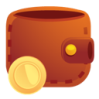 30 000 - 10 000 000 фунтів стерлінгуГлобальний інноваційний фонд є незалежною глобальної некомерційною організацією, яка інвестує в соціальні інновації, які спрямовані на поліпшення життя і можливості мільйонів людей в країнах, що розвиваються. Завдяки своїй програмі грантів вони шукають інноваційні рішення глобальних проблем в галузі розвитку, особливо для бідних і уразливих груп населення.GIF підтримує команди з соціальних підприємств, комерційних фірм, некомерційних організацій, державних установ і дослідників у всіх відповідних секторах. GIF надає гранти, кредити і інвестиції в акціонерний капітал в межах від £ 30 000 до £ 10 мільйонів. У заявці необхідно вказати бажаний тип капіталу і суми по його застосуванню.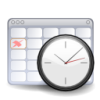 Постійно діючаГлобальний інноваційний фонд є незалежною глобальної некомерційною організацією, яка інвестує в соціальні інновації, які спрямовані на поліпшення життя і можливості мільйонів людей в країнах, що розвиваються. Завдяки своїй програмі грантів вони шукають інноваційні рішення глобальних проблем в галузі розвитку, особливо для бідних і уразливих груп населення.GIF підтримує команди з соціальних підприємств, комерційних фірм, некомерційних організацій, державних установ і дослідників у всіх відповідних секторах. GIF надає гранти, кредити і інвестиції в акціонерний капітал в межах від £ 30 000 до £ 10 мільйонів. У заявці необхідно вказати бажаний тип капіталу і суми по його застосуванню.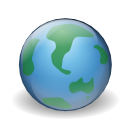 АнглійськаГлобальний інноваційний фонд є незалежною глобальної некомерційною організацією, яка інвестує в соціальні інновації, які спрямовані на поліпшення життя і можливості мільйонів людей в країнах, що розвиваються. Завдяки своїй програмі грантів вони шукають інноваційні рішення глобальних проблем в галузі розвитку, особливо для бідних і уразливих груп населення.GIF підтримує команди з соціальних підприємств, комерційних фірм, некомерційних організацій, державних установ і дослідників у всіх відповідних секторах. GIF надає гранти, кредити і інвестиції в акціонерний капітал в межах від £ 30 000 до £ 10 мільйонів. У заявці необхідно вказати бажаний тип капіталу і суми по його застосуванню.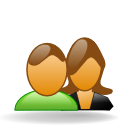 соціальні підприємства, комерційні фірми,некомерційні організації, державні установи і дослідникиГлобальний інноваційний фонд є незалежною глобальної некомерційною організацією, яка інвестує в соціальні інновації, які спрямовані на поліпшення життя і можливості мільйонів людей в країнах, що розвиваються. Завдяки своїй програмі грантів вони шукають інноваційні рішення глобальних проблем в галузі розвитку, особливо для бідних і уразливих груп населення.GIF підтримує команди з соціальних підприємств, комерційних фірм, некомерційних організацій, державних установ і дослідників у всіх відповідних секторах. GIF надає гранти, кредити і інвестиції в акціонерний капітал в межах від £ 30 000 до £ 10 мільйонів. У заявці необхідно вказати бажаний тип капіталу і суми по його застосуванню.Процес подачі заявки включає три кроки:заявники повинні зареєструватися та подати короткий виклад бізнес-плану або проектну пропозицію з поясненням того, як інновація створює соціальні наслідки: http://goo.gl/mnFWDO~~HEAD=pobj повне застосування.грантову угоду.Deadline: постійно діюча.Процес подачі заявки включає три кроки:заявники повинні зареєструватися та подати короткий виклад бізнес-плану або проектну пропозицію з поясненням того, як інновація створює соціальні наслідки: http://goo.gl/mnFWDO~~HEAD=pobj повне застосування.грантову угоду.Deadline: постійно діюча.Процес подачі заявки включає три кроки:заявники повинні зареєструватися та подати короткий виклад бізнес-плану або проектну пропозицію з поясненням того, як інновація створює соціальні наслідки: http://goo.gl/mnFWDO~~HEAD=pobj повне застосування.грантову угоду.Deadline: постійно діюча.Фонд «Монсанто»Фонд «Монсанто»Фонд «Монсанто»http://www.monsantofund.org/grants/international/ http://www.monsantofund.org/grants/international/ http://www.monsantofund.org/grants/international/ Від 25000 доларівФонд «Монсанто» є філантропічним відділенням компанії «Монсанто», яке працює заради значного та значимого поліпшення життя людей та зміцнення громад в усьому світі.Фонд «Монсанто» приймає пропозиції проектів для надання грантів за межами США за такими напрямами:Надання базової освітньої підтримки, спрямованої на покращення освіти в аграрних громадах навколо світу, в тому числі за рахунок підтримки шкіл, бібліотек, наукових центрів, навчальних програм для фермерів та академічних програм, які збагачують чи доповнюють шкільні програми.31 серпня 2016р.Фонд «Монсанто» є філантропічним відділенням компанії «Монсанто», яке працює заради значного та значимого поліпшення життя людей та зміцнення громад в усьому світі.Фонд «Монсанто» приймає пропозиції проектів для надання грантів за межами США за такими напрямами:Надання базової освітньої підтримки, спрямованої на покращення освіти в аграрних громадах навколо світу, в тому числі за рахунок підтримки шкіл, бібліотек, наукових центрів, навчальних програм для фермерів та академічних програм, які збагачують чи доповнюють шкільні програми.АнглійськаФонд «Монсанто» є філантропічним відділенням компанії «Монсанто», яке працює заради значного та значимого поліпшення життя людей та зміцнення громад в усьому світі.Фонд «Монсанто» приймає пропозиції проектів для надання грантів за межами США за такими напрямами:Надання базової освітньої підтримки, спрямованої на покращення освіти в аграрних громадах навколо світу, в тому числі за рахунок підтримки шкіл, бібліотек, наукових центрів, навчальних програм для фермерів та академічних програм, які збагачують чи доповнюють шкільні програми.НУОФонд «Монсанто» є філантропічним відділенням компанії «Монсанто», яке працює заради значного та значимого поліпшення життя людей та зміцнення громад в усьому світі.Фонд «Монсанто» приймає пропозиції проектів для надання грантів за межами США за такими напрямами:Надання базової освітньої підтримки, спрямованої на покращення освіти в аграрних громадах навколо світу, в тому числі за рахунок підтримки шкіл, бібліотек, наукових центрів, навчальних програм для фермерів та академічних програм, які збагачують чи доповнюють шкільні програми.Забезпечення критичних потреб громад за рахунок підтримки неурядових організацій, що надають допомогу для продовольчої безпеки, санітарії, доступу до чистої води, громадської безпеки та різноманітних інших місцевих потреб.Мінімальний розмір гранту, що може бути наданий – 25 тис. доларів США. Проекти не повинні мати жодного зв’язку з комерційною діяльністю компанії «Монсанто». Проектна діяльність може бути розрахована на період до 12 місяців. Організації-заявники повинні надати підтвердження проведення нещодавнього зовнішнього аудиту фінансів організації за міжнародними стандартами.Deadline: 31 серпня 2016р.Забезпечення критичних потреб громад за рахунок підтримки неурядових організацій, що надають допомогу для продовольчої безпеки, санітарії, доступу до чистої води, громадської безпеки та різноманітних інших місцевих потреб.Мінімальний розмір гранту, що може бути наданий – 25 тис. доларів США. Проекти не повинні мати жодного зв’язку з комерційною діяльністю компанії «Монсанто». Проектна діяльність може бути розрахована на період до 12 місяців. Організації-заявники повинні надати підтвердження проведення нещодавнього зовнішнього аудиту фінансів організації за міжнародними стандартами.Deadline: 31 серпня 2016р.Забезпечення критичних потреб громад за рахунок підтримки неурядових організацій, що надають допомогу для продовольчої безпеки, санітарії, доступу до чистої води, громадської безпеки та різноманітних інших місцевих потреб.Мінімальний розмір гранту, що може бути наданий – 25 тис. доларів США. Проекти не повинні мати жодного зв’язку з комерційною діяльністю компанії «Монсанто». Проектна діяльність може бути розрахована на період до 12 місяців. Організації-заявники повинні надати підтвердження проведення нещодавнього зовнішнього аудиту фінансів організації за міжнародними стандартами.Deadline: 31 серпня 2016р.“Сила молодого покоління” чекає на інноваційні ідеї“Сила молодого покоління” чекає на інноваційні ідеї“Сила молодого покоління” чекає на інноваційні ідеїhttp://icepp.org.ua/novini.html http://icepp.org.ua/novini.html http://icepp.org.ua/novini.html Підтримуються 3 найкращі проектиІнститут громадянської освіти та суспільних програм (ICEPP) оголошує прийом заявок для участі у проекті “Сила молодого покоління”, мета якого – розвинути компетенції і розширити можливості самореалізації молоді, сформувати її свідомість шляхом глобального обміну знаннями. Робота молодіжного проекту направлена на підтримку молодіжних ініціатив та залучення молодого покоління до участі у сталому розвитку суспільства.Якщо ви автор інноваційного проекту/ідеї та бажаєте його реалізувати в Україні, проте потребуєте професійного консалтингу у сфері стратегічного, фінансового, організаційного менеджменту або з розроблення маркетингової стратегії, тоді ця пропозиця саме для Вас!31 липня 2016р.Інститут громадянської освіти та суспільних програм (ICEPP) оголошує прийом заявок для участі у проекті “Сила молодого покоління”, мета якого – розвинути компетенції і розширити можливості самореалізації молоді, сформувати її свідомість шляхом глобального обміну знаннями. Робота молодіжного проекту направлена на підтримку молодіжних ініціатив та залучення молодого покоління до участі у сталому розвитку суспільства.Якщо ви автор інноваційного проекту/ідеї та бажаєте його реалізувати в Україні, проте потребуєте професійного консалтингу у сфері стратегічного, фінансового, організаційного менеджменту або з розроблення маркетингової стратегії, тоді ця пропозиця саме для Вас!АнглійськаІнститут громадянської освіти та суспільних програм (ICEPP) оголошує прийом заявок для участі у проекті “Сила молодого покоління”, мета якого – розвинути компетенції і розширити можливості самореалізації молоді, сформувати її свідомість шляхом глобального обміну знаннями. Робота молодіжного проекту направлена на підтримку молодіжних ініціатив та залучення молодого покоління до участі у сталому розвитку суспільства.Якщо ви автор інноваційного проекту/ідеї та бажаєте його реалізувати в Україні, проте потребуєте професійного консалтингу у сфері стратегічного, фінансового, організаційного менеджменту або з розроблення маркетингової стратегії, тоді ця пропозиця саме для Вас!МолодьІнститут громадянської освіти та суспільних програм (ICEPP) оголошує прийом заявок для участі у проекті “Сила молодого покоління”, мета якого – розвинути компетенції і розширити можливості самореалізації молоді, сформувати її свідомість шляхом глобального обміну знаннями. Робота молодіжного проекту направлена на підтримку молодіжних ініціатив та залучення молодого покоління до участі у сталому розвитку суспільства.Якщо ви автор інноваційного проекту/ідеї та бажаєте його реалізувати в Україні, проте потребуєте професійного консалтингу у сфері стратегічного, фінансового, організаційного менеджменту або з розроблення маркетингової стратегії, тоді ця пропозиця саме для Вас!Наші експерти готові протягом серпня-вересня підтримати три найкращі інноваційні проекти/ідеї та представити безкоштовні консалтингові сесії для молодіжних ініціатив з метою реалізації їх інноваційних стартапів.Заповнюйте форму за посиланням https://docs.google.com/forms/d/e/1FAIpQLScdiZdCBt1TOr7pDtP-JdPnjfWtloVRH8tBetEVC4LZAQuEww/viewform?c=0&w=1 Deadline: 31 липня 2016 року.Наші експерти готові протягом серпня-вересня підтримати три найкращі інноваційні проекти/ідеї та представити безкоштовні консалтингові сесії для молодіжних ініціатив з метою реалізації їх інноваційних стартапів.Заповнюйте форму за посиланням https://docs.google.com/forms/d/e/1FAIpQLScdiZdCBt1TOr7pDtP-JdPnjfWtloVRH8tBetEVC4LZAQuEww/viewform?c=0&w=1 Deadline: 31 липня 2016 року.Наші експерти готові протягом серпня-вересня підтримати три найкращі інноваційні проекти/ідеї та представити безкоштовні консалтингові сесії для молодіжних ініціатив з метою реалізації їх інноваційних стартапів.Заповнюйте форму за посиланням https://docs.google.com/forms/d/e/1FAIpQLScdiZdCBt1TOr7pDtP-JdPnjfWtloVRH8tBetEVC4LZAQuEww/viewform?c=0&w=1 Deadline: 31 липня 2016 року.Партнерство з економічної політикиПартнерство з економічної політикиПартнерство з економічної політикиhttps://www.pep-net.org/pep-call-proposals-page-ii https://www.pep-net.org/pep-call-proposals-page-ii https://www.pep-net.org/pep-call-proposals-page-ii Підтримуються 3 найкращі проектиПартнерство з питань економічної політики (PEP) оголосили конкурс проектів “Аналіз політики щодо зростання і зайнятості” з метою підтримки високоякісних досліджень, розвиток потенціалу та залучення політики для зростання і зайнятості в країнах, що розвиваються.PEP було надано фінансування Департаментом з міжнародного розвитку (DFID) Сполученого Королівства (Великобританії ) і Міжнародним науково-дослідним центром з проблем розвитку (IDRC) Канади в 2016 році.15 вересня 2016р.Партнерство з питань економічної політики (PEP) оголосили конкурс проектів “Аналіз політики щодо зростання і зайнятості” з метою підтримки високоякісних досліджень, розвиток потенціалу та залучення політики для зростання і зайнятості в країнах, що розвиваються.PEP було надано фінансування Департаментом з міжнародного розвитку (DFID) Сполученого Королівства (Великобританії ) і Міжнародним науково-дослідним центром з проблем розвитку (IDRC) Канади в 2016 році.АнглійськаПартнерство з питань економічної політики (PEP) оголосили конкурс проектів “Аналіз політики щодо зростання і зайнятості” з метою підтримки високоякісних досліджень, розвиток потенціалу та залучення політики для зростання і зайнятості в країнах, що розвиваються.PEP було надано фінансування Департаментом з міжнародного розвитку (DFID) Сполученого Королівства (Великобританії ) і Міжнародним науково-дослідним центром з проблем розвитку (IDRC) Канади в 2016 році.Молоді дослідники в галузі економікиПартнерство з питань економічної політики (PEP) оголосили конкурс проектів “Аналіз політики щодо зростання і зайнятості” з метою підтримки високоякісних досліджень, розвиток потенціалу та залучення політики для зростання і зайнятості в країнах, що розвиваються.PEP було надано фінансування Департаментом з міжнародного розвитку (DFID) Сполученого Королівства (Великобританії ) і Міжнародним науково-дослідним центром з проблем розвитку (IDRC) Канади в 2016 році.Пріоритетні теми:Забезпечення зайнятості молоді;Підприємництво і фінансове включення;Продуктивна зайнятість в сільських сільськогосподарських і несільськогосподарських секторах – підвищення продуктивності праці і зниження недосконалостей ринку;Закономірності економічного зростання – Створення робочих місць, зайнятості і подолання бідності.Критерії прийнятості:Всі члени команд-кандидатів повинні бути громадянами країн, що розвиваються (і проживати в країнах, що розвиваються протягом повного курсу проекту). Зверніть увагу, що пріоритет віддається командам з країн з низьким рівнем доходу, або країн з конфліктними станами.Команди зазвичай складаються з щонайменше одного старшого наукового співробітника, гендерно збалансованої групи молодих дослідників (в ідеалі до 30 років).Потрібно мати диплом  університетського рівня в галузі економіки або еквівалентний досвід.Deadline: 15 вересня 2016 року.Пріоритетні теми:Забезпечення зайнятості молоді;Підприємництво і фінансове включення;Продуктивна зайнятість в сільських сільськогосподарських і несільськогосподарських секторах – підвищення продуктивності праці і зниження недосконалостей ринку;Закономірності економічного зростання – Створення робочих місць, зайнятості і подолання бідності.Критерії прийнятості:Всі члени команд-кандидатів повинні бути громадянами країн, що розвиваються (і проживати в країнах, що розвиваються протягом повного курсу проекту). Зверніть увагу, що пріоритет віддається командам з країн з низьким рівнем доходу, або країн з конфліктними станами.Команди зазвичай складаються з щонайменше одного старшого наукового співробітника, гендерно збалансованої групи молодих дослідників (в ідеалі до 30 років).Потрібно мати диплом  університетського рівня в галузі економіки або еквівалентний досвід.Deadline: 15 вересня 2016 року.Пріоритетні теми:Забезпечення зайнятості молоді;Підприємництво і фінансове включення;Продуктивна зайнятість в сільських сільськогосподарських і несільськогосподарських секторах – підвищення продуктивності праці і зниження недосконалостей ринку;Закономірності економічного зростання – Створення робочих місць, зайнятості і подолання бідності.Критерії прийнятості:Всі члени команд-кандидатів повинні бути громадянами країн, що розвиваються (і проживати в країнах, що розвиваються протягом повного курсу проекту). Зверніть увагу, що пріоритет віддається командам з країн з низьким рівнем доходу, або країн з конфліктними станами.Команди зазвичай складаються з щонайменше одного старшого наукового співробітника, гендерно збалансованої групи молодих дослідників (в ідеалі до 30 років).Потрібно мати диплом  університетського рівня в галузі економіки або еквівалентний досвід.Deadline: 15 вересня 2016 року.Актуальні стажування та стипендіїАктуальні стажування та стипендіїАктуальні стажування та стипендіїКонкурс на участь у стипендійній програмі #neuLANDКонкурс на участь у стипендійній програмі #neuLANDКонкурс на участь у стипендійній програмі #neuLANDhttp://gurt.org.ua/news/grants/33267/ http://gurt.org.ua/news/grants/33267/ http://gurt.org.ua/news/grants/33267/ Витрати покриваються організаторамиЄвропейська Академія Берліна – партнер Інституту Євро-Атлантичного співробітництва – оголошує набір учасників на програму #neuLAND, ініційовану Міністерством закордонних справ Німеччини.Мета проекту – надихнути молодих соціальних підприємців з країн Східного партнерства та Росії, надавши їм можливість реалізувати власні соціальні, культурні, економічні або політичні ініціативи.#neuLAND – грантова програма для молодих людей віком від 20 до 28 років, які прагнуть реалізувати власні проекти, що матимуть соціальний вплив. Обов’язково вільно володіти англійською.29 липня 2016р.Європейська Академія Берліна – партнер Інституту Євро-Атлантичного співробітництва – оголошує набір учасників на програму #neuLAND, ініційовану Міністерством закордонних справ Німеччини.Мета проекту – надихнути молодих соціальних підприємців з країн Східного партнерства та Росії, надавши їм можливість реалізувати власні соціальні, культурні, економічні або політичні ініціативи.#neuLAND – грантова програма для молодих людей віком від 20 до 28 років, які прагнуть реалізувати власні проекти, що матимуть соціальний вплив. Обов’язково вільно володіти англійською.АнглійськаЄвропейська Академія Берліна – партнер Інституту Євро-Атлантичного співробітництва – оголошує набір учасників на програму #neuLAND, ініційовану Міністерством закордонних справ Німеччини.Мета проекту – надихнути молодих соціальних підприємців з країн Східного партнерства та Росії, надавши їм можливість реалізувати власні соціальні, культурні, економічні або політичні ініціативи.#neuLAND – грантова програма для молодих людей віком від 20 до 28 років, які прагнуть реалізувати власні проекти, що матимуть соціальний вплив. Обов’язково вільно володіти англійською.Молодь від 20 до 28 роківЄвропейська Академія Берліна – партнер Інституту Євро-Атлантичного співробітництва – оголошує набір учасників на програму #neuLAND, ініційовану Міністерством закордонних справ Німеччини.Мета проекту – надихнути молодих соціальних підприємців з країн Східного партнерства та Росії, надавши їм можливість реалізувати власні соціальні, культурні, економічні або політичні ініціативи.#neuLAND – грантова програма для молодих людей віком від 20 до 28 років, які прагнуть реалізувати власні проекти, що матимуть соціальний вплив. Обов’язково вільно володіти англійською.Під час чотиритижневої програми в Німеччині учасники працюватимуть над власним проектом, обговорюючи його з експертами та іншими учасниками, братимуть участь у семінарах та досліджуватимуть Німеччину самостійно.Повернувшись додому, використовуючи набуті знання, досвід та знайомства, учасники програми мають розпочати свої власні проекти.Від кожної країни до участі в проекті буде запрошено від двох до чотирьох осіб, яким буде надано стипендію, що покриває всі витрати. Подати заявку можна надіславши резюме, мотиваційний лист та опис ідеї проекту на адресу cr@eab-berlin.eu Deadline: 29 липня 2016р.Під час чотиритижневої програми в Німеччині учасники працюватимуть над власним проектом, обговорюючи його з експертами та іншими учасниками, братимуть участь у семінарах та досліджуватимуть Німеччину самостійно.Повернувшись додому, використовуючи набуті знання, досвід та знайомства, учасники програми мають розпочати свої власні проекти.Від кожної країни до участі в проекті буде запрошено від двох до чотирьох осіб, яким буде надано стипендію, що покриває всі витрати. Подати заявку можна надіславши резюме, мотиваційний лист та опис ідеї проекту на адресу cr@eab-berlin.eu Deadline: 29 липня 2016р.Під час чотиритижневої програми в Німеччині учасники працюватимуть над власним проектом, обговорюючи його з експертами та іншими учасниками, братимуть участь у семінарах та досліджуватимуть Німеччину самостійно.Повернувшись додому, використовуючи набуті знання, досвід та знайомства, учасники програми мають розпочати свої власні проекти.Від кожної країни до участі в проекті буде запрошено від двох до чотирьох осіб, яким буде надано стипендію, що покриває всі витрати. Подати заявку можна надіславши резюме, мотиваційний лист та опис ідеї проекту на адресу cr@eab-berlin.eu Deadline: 29 липня 2016р.Конференція у Ванкувері в рамках програми TEDКонференція у Ванкувері в рамках програми TEDКонференція у Ванкувері в рамках програми TEDhttp://www.ted.com/participate/ted-fellows-program/apply-to-be-a-ted-fellow/program-faq  http://www.ted.com/participate/ted-fellows-program/apply-to-be-a-ted-fellow/program-faq  http://www.ted.com/participate/ted-fellows-program/apply-to-be-a-ted-fellow/program-faq  Витрати покриваються організаторамиСтипендійна програма TED має на меті об’єднати талановитих молодих дослідників та першопрохідців в різних сферах діяльності. Одним з ключових заходів програми стане конференція у Ванкувері, в якій візьмуть участь талановиті підприємці в галузі медіа, винахідники, адвокати, фотографи, правозахисники, керівники НГО, музиканти та художники з метою створення потужної мережі новаторів.Конференція відбуватиметься з 24 по 28 квітня 2017 року.30 липня 2016р.Стипендійна програма TED має на меті об’єднати талановитих молодих дослідників та першопрохідців в різних сферах діяльності. Одним з ключових заходів програми стане конференція у Ванкувері, в якій візьмуть участь талановиті підприємці в галузі медіа, винахідники, адвокати, фотографи, правозахисники, керівники НГО, музиканти та художники з метою створення потужної мережі новаторів.Конференція відбуватиметься з 24 по 28 квітня 2017 року.АнглійськаСтипендійна програма TED має на меті об’єднати талановитих молодих дослідників та першопрохідців в різних сферах діяльності. Одним з ключових заходів програми стане конференція у Ванкувері, в якій візьмуть участь талановиті підприємці в галузі медіа, винахідники, адвокати, фотографи, правозахисники, керівники НГО, музиканти та художники з метою створення потужної мережі новаторів.Конференція відбуватиметься з 24 по 28 квітня 2017 року.Молоді дослідникиСтипендійна програма TED має на меті об’єднати талановитих молодих дослідників та першопрохідців в різних сферах діяльності. Одним з ключових заходів програми стане конференція у Ванкувері, в якій візьмуть участь талановиті підприємці в галузі медіа, винахідники, адвокати, фотографи, правозахисники, керівники НГО, музиканти та художники з метою створення потужної мережі новаторів.Конференція відбуватиметься з 24 по 28 квітня 2017 року.Вимоги: організатори TED вірять, що дії говорять гучніше, аніж слова. Саме тому учасниками стипендійної програми стануть повнолітні молоді люди, які можуть продемонструвати видатні досягнення в будь-якій сфері, а також вільно володіють англійською мовою.Аплікаційну форму онлайн можна заповнити тут http://fellow-applications.ted.com/applications/new .Deadline: 30 липня 2016р.	Вимоги: організатори TED вірять, що дії говорять гучніше, аніж слова. Саме тому учасниками стипендійної програми стануть повнолітні молоді люди, які можуть продемонструвати видатні досягнення в будь-якій сфері, а також вільно володіють англійською мовою.Аплікаційну форму онлайн можна заповнити тут http://fellow-applications.ted.com/applications/new .Deadline: 30 липня 2016р.	Вимоги: організатори TED вірять, що дії говорять гучніше, аніж слова. Саме тому учасниками стипендійної програми стануть повнолітні молоді люди, які можуть продемонструвати видатні досягнення в будь-якій сфері, а також вільно володіють англійською мовою.Аплікаційну форму онлайн можна заповнити тут http://fellow-applications.ted.com/applications/new .Deadline: 30 липня 2016р.	Візьми участь у світовій науковій конференції Falling Walls Lab Kyiv 2016Візьми участь у світовій науковій конференції Falling Walls Lab Kyiv 2016Візьми участь у світовій науковій конференції Falling Walls Lab Kyiv 2016http://falling-walls.com/lab http://falling-walls.com/lab http://falling-walls.com/lab -Цього літа у Вас є можливість стати учасником другої Falling Walls Lab у Києві і презентувати ваш винахід або проривну ідею на весь світ!Під проривом ми розуміємо ідею, дослідницький проект, бізнес-модель або соціальну ініціативу, яка є оригінальною та інноваційною, покликаною вирішувати проблеми сучасного світу. Це може бути як реалізована ідея, так і проект, який існує лише на папері, однак має переконливу доказову концепцію.Головна мета Falling Walls Lab – сприяти розвитку наукових і підприємницьких інновацій та стимулювати обмін між науковцями та професіоналами різних сфер діяльності.31 серпня 2016р.Цього літа у Вас є можливість стати учасником другої Falling Walls Lab у Києві і презентувати ваш винахід або проривну ідею на весь світ!Під проривом ми розуміємо ідею, дослідницький проект, бізнес-модель або соціальну ініціативу, яка є оригінальною та інноваційною, покликаною вирішувати проблеми сучасного світу. Це може бути як реалізована ідея, так і проект, який існує лише на папері, однак має переконливу доказову концепцію.Головна мета Falling Walls Lab – сприяти розвитку наукових і підприємницьких інновацій та стимулювати обмін між науковцями та професіоналами різних сфер діяльності.АнглійськаЦього літа у Вас є можливість стати учасником другої Falling Walls Lab у Києві і презентувати ваш винахід або проривну ідею на весь світ!Під проривом ми розуміємо ідею, дослідницький проект, бізнес-модель або соціальну ініціативу, яка є оригінальною та інноваційною, покликаною вирішувати проблеми сучасного світу. Це може бути як реалізована ідея, так і проект, який існує лише на папері, однак має переконливу доказову концепцію.Головна мета Falling Walls Lab – сприяти розвитку наукових і підприємницьких інновацій та стимулювати обмін між науковцями та професіоналами різних сфер діяльності.НауковціЦього літа у Вас є можливість стати учасником другої Falling Walls Lab у Києві і презентувати ваш винахід або проривну ідею на весь світ!Під проривом ми розуміємо ідею, дослідницький проект, бізнес-модель або соціальну ініціативу, яка є оригінальною та інноваційною, покликаною вирішувати проблеми сучасного світу. Це може бути як реалізована ідея, так і проект, який існує лише на папері, однак має переконливу доказову концепцію.Головна мета Falling Walls Lab – сприяти розвитку наукових і підприємницьких інновацій та стимулювати обмін між науковцями та професіоналами різних сфер діяльності.Для того, щоб стати учасником конференції, необхідно до 31 серпня 2016 року подати заявку з бажанням презентувати свою ідею, винахід або пропозицію.Регламент конференції: три хвилини на доповідь та три слайди презентації. Це спростовує міф про те, що складне неможливо пояснити швидко і доступно.Переможець київської Falling Walls Lab отримає можливість відправитися у Берлін, де представить свою презентацію найвидатнішим науковцям. Три переможці берлінської Лабораторії Falling Walls ще раз відрекомендують свої ідеї на Falling Walls Conference для міжнародної аудиторії. Таким чином, кожний наступний тур відкриває все більш широкі перспективи.Подавати заявки мають право:-студенти;-учасники, які закінчили університет зі ступенем бакалавра, здобутий не більше, ніж 10 років тому;-учасники, які закінчили університет зі ступенем магістра, здобутим не більше, ніж 7 років тому;-учасники, які закінчили університет з докторським ступенем, здобутим не більше, ніж 5 років тому.-наукові співробітники з докторським ступенем;Вітаються всі дисципліни, в тому числі: сільське господарство, медицина, природничі науки, економіка і філософія, гуманітарні науки.Deadline: 31 серпня 2016р.	Для того, щоб стати учасником конференції, необхідно до 31 серпня 2016 року подати заявку з бажанням презентувати свою ідею, винахід або пропозицію.Регламент конференції: три хвилини на доповідь та три слайди презентації. Це спростовує міф про те, що складне неможливо пояснити швидко і доступно.Переможець київської Falling Walls Lab отримає можливість відправитися у Берлін, де представить свою презентацію найвидатнішим науковцям. Три переможці берлінської Лабораторії Falling Walls ще раз відрекомендують свої ідеї на Falling Walls Conference для міжнародної аудиторії. Таким чином, кожний наступний тур відкриває все більш широкі перспективи.Подавати заявки мають право:-студенти;-учасники, які закінчили університет зі ступенем бакалавра, здобутий не більше, ніж 10 років тому;-учасники, які закінчили університет зі ступенем магістра, здобутим не більше, ніж 7 років тому;-учасники, які закінчили університет з докторським ступенем, здобутим не більше, ніж 5 років тому.-наукові співробітники з докторським ступенем;Вітаються всі дисципліни, в тому числі: сільське господарство, медицина, природничі науки, економіка і філософія, гуманітарні науки.Deadline: 31 серпня 2016р.	Для того, щоб стати учасником конференції, необхідно до 31 серпня 2016 року подати заявку з бажанням презентувати свою ідею, винахід або пропозицію.Регламент конференції: три хвилини на доповідь та три слайди презентації. Це спростовує міф про те, що складне неможливо пояснити швидко і доступно.Переможець київської Falling Walls Lab отримає можливість відправитися у Берлін, де представить свою презентацію найвидатнішим науковцям. Три переможці берлінської Лабораторії Falling Walls ще раз відрекомендують свої ідеї на Falling Walls Conference для міжнародної аудиторії. Таким чином, кожний наступний тур відкриває все більш широкі перспективи.Подавати заявки мають право:-студенти;-учасники, які закінчили університет зі ступенем бакалавра, здобутий не більше, ніж 10 років тому;-учасники, які закінчили університет зі ступенем магістра, здобутим не більше, ніж 7 років тому;-учасники, які закінчили університет з докторським ступенем, здобутим не більше, ніж 5 років тому.-наукові співробітники з докторським ступенем;Вітаються всі дисципліни, в тому числі: сільське господарство, медицина, природничі науки, економіка і філософія, гуманітарні науки.Deadline: 31 серпня 2016р.	Розпочався набір учасників програми “Арт-активізм і правозахисний контекст”Розпочався набір учасників програми “Арт-активізм і правозахисний контекст”Розпочався набір учасників програми “Арт-активізм і правозахисний контекст”http://www.prostir.ua/?grants=rozpochavsya-nabir-uchasnykiv-prohramy-art-aktyvizm-i-pravozahysnyj-konteksthttp://www.prostir.ua/?grants=rozpochavsya-nabir-uchasnykiv-prohramy-art-aktyvizm-i-pravozahysnyj-konteksthttp://www.prostir.ua/?grants=rozpochavsya-nabir-uchasnykiv-prohramy-art-aktyvizm-i-pravozahysnyj-kontekst-Українська Гельсінська спілка з прав людини та Всеукраїнська освітня програма “Розуміємо права людини” оголошують набір учасників для участі у програмі «Арт-активізм і правозахисний контекст». Дана програма є пілотною і розрахована на місцевих громадських активістів, які застосовують інструменти мистецтва для організації громадських заходів, вуличних акцій, облаштування міських/громадських просторів, та зацікавленні у просуванні прав людини на місцевому рівні. Очікується, що учасники програми в рамках навчання реалізують власні місцеві ініціативи та поділяться досвідом з колегами.30 липня 2016р.Українська Гельсінська спілка з прав людини та Всеукраїнська освітня програма “Розуміємо права людини” оголошують набір учасників для участі у програмі «Арт-активізм і правозахисний контекст». Дана програма є пілотною і розрахована на місцевих громадських активістів, які застосовують інструменти мистецтва для організації громадських заходів, вуличних акцій, облаштування міських/громадських просторів, та зацікавленні у просуванні прав людини на місцевому рівні. Очікується, що учасники програми в рамках навчання реалізують власні місцеві ініціативи та поділяться досвідом з колегами.УкраїнськаУкраїнська Гельсінська спілка з прав людини та Всеукраїнська освітня програма “Розуміємо права людини” оголошують набір учасників для участі у програмі «Арт-активізм і правозахисний контекст». Дана програма є пілотною і розрахована на місцевих громадських активістів, які застосовують інструменти мистецтва для організації громадських заходів, вуличних акцій, облаштування міських/громадських просторів, та зацікавленні у просуванні прав людини на місцевому рівні. Очікується, що учасники програми в рамках навчання реалізують власні місцеві ініціативи та поділяться досвідом з колегами.АктивістиУкраїнська Гельсінська спілка з прав людини та Всеукраїнська освітня програма “Розуміємо права людини” оголошують набір учасників для участі у програмі «Арт-активізм і правозахисний контекст». Дана програма є пілотною і розрахована на місцевих громадських активістів, які застосовують інструменти мистецтва для організації громадських заходів, вуличних акцій, облаштування міських/громадських просторів, та зацікавленні у просуванні прав людини на місцевому рівні. Очікується, що учасники програми в рамках навчання реалізують власні місцеві ініціативи та поділяться досвідом з колегами.Основні компоненти програми:-Двотижневий базовий он-лайн курс з правозахисної тематики, який відбуватиметься 15-30 серпня 2016 року. Для участі в он-лайн курсі учасники відбиратимуться на основі оцінки анкет, які слід заповнити до 30-го липня.-Тижнева творча майстерня, орієнтована на вироблення спільних форматів, стратегій та ініціатив, пов’язаних з просуванням правозахисної тематики в громадському просторі. Майстерня відбудеться 25-30 вересня.  До участі в ній буде запрошено до 20 учасників, які успішно звершать базовий онлайн-курс.-Створення спільного ресурсу кращих практик арт-активізму та посібника для фасилітаторів місцевих ініціатив (протягом серпня-жовтня 2016 року).Основна тематика програми:-Права людини з фокусом на свободу вираження поглядів, свободу зібрань та об’єднань, принципи рівності та недискримінації.-Права людини засобами мистецтва. Громадська активність, права людини і міський простір.-Стратегії та тактики активізму та планування, інтерпретація суспільних проблем та запитів методами мистецтва.-Зміст громадських просторів, просування правозахисного контексту.Анкета за посиланням: https://docs.google.com/forms/d/e/1FAIpQLScm_Iv4MBChWChvoFV4zC_cufAfDsh3sPbGFi_JQYS49u_tMA/viewform Deadline: 30 липня 2016р.	Основні компоненти програми:-Двотижневий базовий он-лайн курс з правозахисної тематики, який відбуватиметься 15-30 серпня 2016 року. Для участі в он-лайн курсі учасники відбиратимуться на основі оцінки анкет, які слід заповнити до 30-го липня.-Тижнева творча майстерня, орієнтована на вироблення спільних форматів, стратегій та ініціатив, пов’язаних з просуванням правозахисної тематики в громадському просторі. Майстерня відбудеться 25-30 вересня.  До участі в ній буде запрошено до 20 учасників, які успішно звершать базовий онлайн-курс.-Створення спільного ресурсу кращих практик арт-активізму та посібника для фасилітаторів місцевих ініціатив (протягом серпня-жовтня 2016 року).Основна тематика програми:-Права людини з фокусом на свободу вираження поглядів, свободу зібрань та об’єднань, принципи рівності та недискримінації.-Права людини засобами мистецтва. Громадська активність, права людини і міський простір.-Стратегії та тактики активізму та планування, інтерпретація суспільних проблем та запитів методами мистецтва.-Зміст громадських просторів, просування правозахисного контексту.Анкета за посиланням: https://docs.google.com/forms/d/e/1FAIpQLScm_Iv4MBChWChvoFV4zC_cufAfDsh3sPbGFi_JQYS49u_tMA/viewform Deadline: 30 липня 2016р.	Основні компоненти програми:-Двотижневий базовий он-лайн курс з правозахисної тематики, який відбуватиметься 15-30 серпня 2016 року. Для участі в он-лайн курсі учасники відбиратимуться на основі оцінки анкет, які слід заповнити до 30-го липня.-Тижнева творча майстерня, орієнтована на вироблення спільних форматів, стратегій та ініціатив, пов’язаних з просуванням правозахисної тематики в громадському просторі. Майстерня відбудеться 25-30 вересня.  До участі в ній буде запрошено до 20 учасників, які успішно звершать базовий онлайн-курс.-Створення спільного ресурсу кращих практик арт-активізму та посібника для фасилітаторів місцевих ініціатив (протягом серпня-жовтня 2016 року).Основна тематика програми:-Права людини з фокусом на свободу вираження поглядів, свободу зібрань та об’єднань, принципи рівності та недискримінації.-Права людини засобами мистецтва. Громадська активність, права людини і міський простір.-Стратегії та тактики активізму та планування, інтерпретація суспільних проблем та запитів методами мистецтва.-Зміст громадських просторів, просування правозахисного контексту.Анкета за посиланням: https://docs.google.com/forms/d/e/1FAIpQLScm_Iv4MBChWChvoFV4zC_cufAfDsh3sPbGFi_JQYS49u_tMA/viewform Deadline: 30 липня 2016р.	Відбір на семінар у Берліні, Варшаві та Львові “Долаючи кордони”Відбір на семінар у Берліні, Варшаві та Львові “Долаючи кордони”Відбір на семінар у Берліні, Варшаві та Львові “Долаючи кордони”http://moving-borders.org  http://moving-borders.org  http://moving-borders.org  15 євроВже втретє ми організовуємо семінар “Долаючи кордони” разом та для молоді з Німеччини, Польщі та України задля об’єднання людей поза кордонами, подолання стереотипів і зміни перспектив під час транснаціональної подорожі поїздом з Берліну через Варшаву до Львова.Чи хотіли би Ви поговорити про кордони, що впливають на Вас, разом із молоддю з Німеччини, Польщі та України? Чи хотіли би Ви порозважати над значенням кордонів у суспільстві під час подорожі поїздом по цих країнах? Чи цікавлять Вас трансдисциплінарні та міжкультурні питання, пов’язані із Німеччиною, Польщею та Україною?31 липня 2016р.Вже втретє ми організовуємо семінар “Долаючи кордони” разом та для молоді з Німеччини, Польщі та України задля об’єднання людей поза кордонами, подолання стереотипів і зміни перспектив під час транснаціональної подорожі поїздом з Берліну через Варшаву до Львова.Чи хотіли би Ви поговорити про кордони, що впливають на Вас, разом із молоддю з Німеччини, Польщі та України? Чи хотіли би Ви порозважати над значенням кордонів у суспільстві під час подорожі поїздом по цих країнах? Чи цікавлять Вас трансдисциплінарні та міжкультурні питання, пов’язані із Німеччиною, Польщею та Україною?АнглійськаВже втретє ми організовуємо семінар “Долаючи кордони” разом та для молоді з Німеччини, Польщі та України задля об’єднання людей поза кордонами, подолання стереотипів і зміни перспектив під час транснаціональної подорожі поїздом з Берліну через Варшаву до Львова.Чи хотіли би Ви поговорити про кордони, що впливають на Вас, разом із молоддю з Німеччини, Польщі та України? Чи хотіли би Ви порозважати над значенням кордонів у суспільстві під час подорожі поїздом по цих країнах? Чи цікавлять Вас трансдисциплінарні та міжкультурні питання, пов’язані із Німеччиною, Польщею та Україною?Молодь від 18 до 23 роківВже втретє ми організовуємо семінар “Долаючи кордони” разом та для молоді з Німеччини, Польщі та України задля об’єднання людей поза кордонами, подолання стереотипів і зміни перспектив під час транснаціональної подорожі поїздом з Берліну через Варшаву до Львова.Чи хотіли би Ви поговорити про кордони, що впливають на Вас, разом із молоддю з Німеччини, Польщі та України? Чи хотіли би Ви порозважати над значенням кордонів у суспільстві під час подорожі поїздом по цих країнах? Чи цікавлять Вас трансдисциплінарні та міжкультурні питання, пов’язані із Німеччиною, Польщею та Україною?Приєднуйтеся до подорожі поїздом із Берліна через Варшаву до Львова 16 – 25 вересня разом з іншими учасниками з Польщі та Німеччини, щоб поєднувати людей поза кордонами, подолати стереотипи і змінити погляди.Якщо Ви з України, Вам 18-23 років, і Ви добре володієте англійською, подавайте на адресу klasterinukraine@gmail.com резюме на одну сторінку (CV) та текст (до 500 слів), креативне відео (до 2 хв.), аудіозапис чи презентацію про подолання кордонів у Вашому щоденному житті, що покаже Вашу мотивацію та найкраще висвітлить Ваш ентузіазм і вміння!Усі аплікаційні матеріали (резюме,текст/відео/презентацію/аудіозапис) приймаються до розгляду англійською мовою.Deadline: 31 липня 2016 року.Приєднуйтеся до подорожі поїздом із Берліна через Варшаву до Львова 16 – 25 вересня разом з іншими учасниками з Польщі та Німеччини, щоб поєднувати людей поза кордонами, подолати стереотипи і змінити погляди.Якщо Ви з України, Вам 18-23 років, і Ви добре володієте англійською, подавайте на адресу klasterinukraine@gmail.com резюме на одну сторінку (CV) та текст (до 500 слів), креативне відео (до 2 хв.), аудіозапис чи презентацію про подолання кордонів у Вашому щоденному житті, що покаже Вашу мотивацію та найкраще висвітлить Ваш ентузіазм і вміння!Усі аплікаційні матеріали (резюме,текст/відео/презентацію/аудіозапис) приймаються до розгляду англійською мовою.Deadline: 31 липня 2016 року.Приєднуйтеся до подорожі поїздом із Берліна через Варшаву до Львова 16 – 25 вересня разом з іншими учасниками з Польщі та Німеччини, щоб поєднувати людей поза кордонами, подолати стереотипи і змінити погляди.Якщо Ви з України, Вам 18-23 років, і Ви добре володієте англійською, подавайте на адресу klasterinukraine@gmail.com резюме на одну сторінку (CV) та текст (до 500 слів), креативне відео (до 2 хв.), аудіозапис чи презентацію про подолання кордонів у Вашому щоденному житті, що покаже Вашу мотивацію та найкраще висвітлить Ваш ентузіазм і вміння!Усі аплікаційні матеріали (резюме,текст/відео/презентацію/аудіозапис) приймаються до розгляду англійською мовою.Deadline: 31 липня 2016 року.